YiwuShanzhui Import & Export Co., Ltd. (예시)00.MAR.2020The Consular Section Embassy of China.INVITATION (예시)Re: Business Visa Application (아래 원하는 비자종류 체크해주세요) (  ) 3 month Multiple Entry(  ) 6 month Multiple Entry( V ) 12 months Multiple EntryWe hereby confirm that we are inviting the following person holding passport of REPUBLIC OF KOREA on a business meeting.NAME IN FULL : KIM GILDONG (신청자 영문이름 기입)SEX : M (신청자성별기입)DATE OF BIRTH : 04 AUG 1988 (생년원일 기입)PASSPORT NUMBER : M00000000 (여권번호 기입)PERIOD OF STAY : (  )30 DAYS ( V )90 DAYS  (원하시는 체류기간 체크)FINAL DESTINATION : Zhejiang(Yiwu city) (출장 목적지 기입)EXPECTED PERIOD OF STAY:  (초청 기간 3회 중 1회는 60일 이상 체류 기입)13.APR. 2020 ~ 05.JUL. 2020 10.AUG. 2020 ~ 17.OCT. 2020 07.DEC. 2020 ~ 06.FEB. 2021 We will be fully responsible for his/her boarding, lodging, and immigration matter and also, For return journey well within given time to stay here. Thanks for your kind cooperation in advance.Your Faithfully.Name of Company : YiwuShanzhui Import & Export Co.Ltd. (초청업체명 기입)Position : Manager  (초청업체 담당자 직급 기입)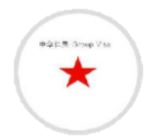 Name : Liu Gang  (초청업체 담당자 이름 기입 및 우측에 서명 해주세요)Address : 1/F,Unit2,Building33, District 3,Qingyanliu,Jiangdong Sub-district,Yiwucity, Zhejiang, China.               여기스템프(직인) 찍어주세요Tel : +86-579-0000-0000  (담당자 회사 전화번호 또는 핸드폰 번호 기입)